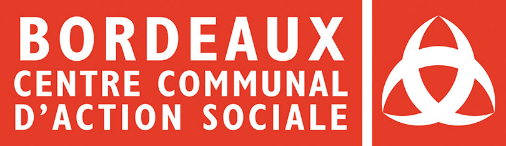 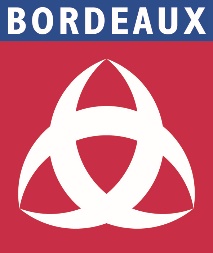 Ville de Bordeaux 
CCAS de BordeauxDemande de subventionAnnée 2024- Formulaire Général -RenouvellementDATE LIMITE DE RETOUR DES DOSSIERS :à retourner impérativement de façon numérique accompagné des pièces jointes
par le biais du formulaire d’envoi sur le site de la Ville de Bordeaux :www.bordeaux.fr** www.bordeaux.fr ; dans la rubrique « Pratique », choisir « Vie associative », puis « Vous êtes une association (suite) », puis « Financement ».Le présent formulaire contient les éléments suivants :Pages 3 – 5 :	PRESENTATION DE L’ORGANISMEPage 6 : 	RENSEIGNEMENTS SUR LES MISES À DISPOSITION Page 7 : 	RENSEIGNEMENTS SUR LES ACTIVITES DE L’ORGANISMEPage 8 : 	RENSEIGNEMENTS SUR LES SUBVENTIONSPage 9 : 	RECAPITULATIF DU MONTANT DEMANDE DANS LE CADRE DE CETTE CAMPAGNE DE SUBVENTIONPage 10 : 	ANNEXE : Présentation du circuit d’un dossier de demande de subventionPièces à joindre avec le présent formulaire :Les documents à compléter Le budget prévisionnel global de l’organisme. Les fiches spécifiques détaillant l’objet et le budget prévisionnel de la ou les demandes de subvention. L’attestation sur l’honneur signée par la personne responsable légale de l’organisme (et le pouvoir donné par le président ou la présidente, le cas échéant) intégrant le contrat d’engagement républicain, les engagements écoresponsables et égaresponsables et le montant total demandé.Les documents de l’organisme à joindre obligatoirement : Le compte-rendu financier de l’action subventionnée, le cas échéant. Un relevé d’identité bancaire de l’organisme. Les derniers comptes annuels approuvés (bilan + compte de résultat + annexes) signés.Pour les organismes soumis à un/une commissaire aux comptes, il conviendra de transmettre :  Le rapport général sur les comptes annuels. Le rapport spécial sur les conventions réglementées. Les états financiers détaillés (bilan + compte de résultat + annexes). Le dernier rapport d’activité. Il peut revêtir la forme de votre choix, mais il doit comporter le détail des actions menées lors de la dernière saison clôturée. Il peut s’agir du compte rendu de l’Assemblée Générale, d’un rapport moral, d’une note de synthèse rédigée par le directeur ou la directrice ou le président ou la présidente. Le dernier procès-verbal d’assemblée générale ordinaire et extraordinaire, le cas échéant.Les documents de l’organisme à joindre SEULEMENT s’il y a eu des modifications depuis la dernière fois qu’ils ont été transmis : La composition du conseil d’administration et/ou du bureau. Le récépissé de déclaration de création ou de modification délivré par les services de l’Etat. Un exemplaire des statuts déposés ou approuvés de l’organisme (les statuts doivent être datés du jour de la décision et signés par deux personnes minimums du bureau). Le numéro SIRET (pour obtenir un numéro siret, merci de se référer à la notice d’informations année 2024, disponible sur le site internet www.bordeaux.fr).Pour toute demande de renseignement, vous trouverez dans la notice d’information année 2024 (téléchargeable sur le site internet) la liste des coordonnées des différentes directions ainsi que celles du guichet unique subventions.Sigle : 	COORDONNEES DE L’ORGANISMELes coordonnées ci-dessous peuvent être transmises au public lors de demandes d’informationsTéléphone :		E-mail :	Adresse du site internet : 	IDENTIFICATION DE LA PERSONNE RESPONSABLE LEGALE DE L’ORGANISMEPrénom :	 	NOM : 	Fonction au sein de l’organisme : 	Téléphone :	 E-mail :	 	IDENTIFICATION DE LA PERSONNE CHARGEE DU DOSSIER DE SUBVENTION 
(si différente de la personne responsable légale)Prénom :	 	NOM : 	Fonction au sein de l’organisme : 	Téléphone :	 E-mail :		COMPOSITION DU BUREAU ET DU CONSEIL D’ADMINISTRATION : Si l’organisme dispose d’un bureau collégial, merci de modifier les intitulés des fonctions préremplis.Dernière date d’élection du bureau : 	DIRECTION (s’il y a lieu)RENSEIGNEMENTS ADMINISTRATIFS ET JURIDIQUESVotre organisme dispose-t-il :d’un Expert-comptable ou d’une Experte-comptable ?	  OUI	 NON ; 
d’un ou d’une Commissaire aux comptes ? 	 OUI	 NONVotre organisme est-il reconnu d’utilité publique ?	 OUI	 NON	Si oui, date de publication au Journal Officiel : 	Votre organisme dispose-t-il d’agrément(s) administratif(s)?	 OUI 	 NONSi oui, vous préciserez le(s)quel(s) en indiquant les informations citées ci-dessous :RESSOURCES HUMAINESAdhérents et adhérentes de l'organisme : (à jour de la cotisation statutaire de l’année écoulée : préciser l’exercice : 	 )Adhésion (détailler le tarif par public, tranche d’âge, tarif dégressif…) :Moyens humains de l’organisme : Cumul des cinq salaires annuels bruts (charges incluses) les plus élevés : 			euros.Détail des cinq salaires annuels bruts les plus élevés : 1. Prénom : 		NOM : 	
Fonction : 		Rémunération (en euros) : 	2. Prénom : 		NOM : 	
Fonction : 		Rémunération (en euros) : 	3. Prénom : 		NOM : 	
Fonction : 		Rémunération (en euros) : 	4. Prénom : 		NOM : 	
Fonction : 		Rémunération (en euros) : 	5. Prénom : 		NOM : 	
Fonction : 		Rémunération (en euros) : 	 DOMAINES D’ACTIVITE Inscrivez le chiffre 1 en face de la rubrique se rapprochant le plus de votre activité principale et 2 pour votre (ou vos) activité(s) secondaire(s) le cas échéant : Sports 	 Emploi, formation, insertion professionnelle Loisirs	 Culture Enfance, jeunesse	 Petite enfance (0-3 ans) 
Familles accompagnement à la parentalité Education	 Vie étudiante Entreprenariat	 Commerce, économie, artisanat Santé, bien-être	 Entraide, humanitaire, solidarité Environnement	 Coopération internationale Architecture, urbanisme, design, logement/habitat	 Sciences Egalité femmes/hommes, 		 Accès aux droits, défense des droitsLutte contre les discriminations 	 Autres : précisez :		PUBLICS TOUCHES PAR LES ACTIVITES HABITUELLES DE L’ORGANISMEPlusieurs choix possibles : Tous publics		 Etudiantes / Etudiants Enfants de 0 à 3 ans	 Adultes Enfants de 3 à 5 ans	 Seniors Enfants de 6 à 11 ans	 Familles Jeunes (12-17 ans)	 Personnes en situation d’handicap Jeunes (18-25 ans)	 Personnes en difficultés sociales	  Autres : précisez :	TERRITOIRES D’INTERVENTION DE L’ORGANISMELes activités habituelles de votre organisme se déroulent dans le périmètre : De la région	 Du département	 De la métropole D’une commune :  Bordeaux ou  autre : précisez :  D’un quartier de Bordeaux : précisez :	 Bordeaux Maritime	 Chartrons Grand Parc Paul Doumer	 Centre Ville	 Saint Augustin Tauzin Alphonse Dupeux	 Nansouty Saint Genès	 Bordeaux Sud	 Bastide	 Caudéran Autre : précisez : I- LOCAUXII- AUTRES MISES A DISPOSITIONCe tableau concerne les subventions de fonctionnement et non celles d’investissement.Le tableau ci-dessous permet de récapituler l’objet de la ou les demande(s) faites à la Ville de Bordeaux et/ou au CCAS de Bordeaux dans le cadre de ce dossier.Chaque demande devra être détaillée dans une fiche spécifique à télécharger sur le site de la Ville.L’attestation sur l’honneur (document à télécharger), signé par la personne responsable légale de l’organisme, indiquera le montant total demandé dans le cadre de ce dossier.Etape 1 : Envoi de la demande de subvention via le formulaire sur www.bordeaux.frIl appartient à l’organisme de déposer son dossier de demande de subvention via le formulaire d’envoi sur le site internet de la ville de Bordeaux www.bordeaux.fr. Une adresse mail est nécessaire pour envoyer son dossier de demande de subvention (pour tout renseignement complémentaire, veuillez consulter la notice d’information année 2024). Dès l’envoi effectué, une confirmation d’envoi vous sera adressée, sur l’adresse mail transmise, vous indiquant le numéro de votre demande.Etape 2 : Réception de la demande par le service instructeurDès réception de la demande par le service instructeur, un accusé de réception sera adressé à la présidente ou au président de l’organisme récapitulant l’objet de la demande, les coordonnées du service instructeur et faisant état de la complétude ou non du dossier. Cependant si la demande n’a aucun lien avec les compétences de la Ville une lettre de refus pourra être adressée. Au-delà d’un délai de 30 jours, si aucun accusé de réception n’a été reçu, il appartient à l’organisme de se renseigner auprès de la Ville de la bonne réception du dossier.Etape 3 : Instruction de la demandeLa direction thématique concernée procède à une instruction technique, juridique et financière de la demande. Des vérifications juridiques et comptables sont également effectuées sur la base des documents transmis par l’organisme soit par la direction instructrice soit par les services de contrôle de gestion de la collectivité.La Ville et le CCAS étudieront avec une attention plus particulière les dossiers respectant les orientations politiques majeures que sont : la transition écologique et la sobriété, les solidarités, la citoyenneté active. Le soutien se portera également sur les projets et démarches visant à renforcer et à encourager l’égalité entre les femmes et les hommes ainsi que la lutte contre tous stéréotypes et discriminations. 
En outre, la Ville et le CCAS accompagneront en priorité les associations démontrant leur capacité à s’inscrire dans un projet inter partenarial et à mutualiser leurs moyens.Etape 4 : DécisionL’Elu compétent ou l’Elue compétente propose alors de donner une suite favorable ou non à la demande. Si l’avis est positif, la subvention est soumise aux différentes commissions avant inscription au Conseil Municipal de la Ville ou au Conseil d’Administration du CCAS de Bordeaux selon un calendrier propre aux services.Etape 5 : Envoi à l’association d’une notification (courant du 1er trimestre 2024)Au lendemain du vote, les délibérations sont adressées à la Préfecture qui opère un contrôle de légalité des décisions prises par le Conseil Municipal ou du Conseil d’Administration.Dès retour, et si la subvention proposée a été adoptée, une notification sera adressée à la présidente ou au président de l’organisme stipulant le montant de la subvention allouée. A l’inverse, une lettre de refus sera envoyée.Etape 6 : Si subvention allouée et le cas échéant, signature d’une convention par l’organismeSuivant les directions thématiques, une convention vous sera adressée, par les services de la Ville et/ou du CCAS, précisant le montant, l’objet, les conditions d’utilisation de la subvention allouée ainsi que les conditions de versement de ladite subvention et rappelant les grands principes à respecter dans le cadre des engagements réciproques.  Cette convention sera à retourner dans les plus brefs délais, car celle-ci conditionne le règlement de la subvention. Etape 7 : Versement de la subventionDès réception des délibérations par la Préfecture et, le cas échéant, dès réception de la convention signée par l’organisme et la Ville ou le CCAS, ainsi que de l’ensemble des pièces demandées selon les directions, le service procède au versement de la subvention votée (comme indiqué dans la convention) par virement sur le compte bancaire de l’organisme. La transmission du RIB à jour et du numéro SIRET est nécessaire pour procéder au versement. Les délais administratifs de versement sont en moyenne de six semaines.Etape 8 : Envoi d’un compte rendu financier par l’organismeUn compte rendu financier doit être déposé auprès de la collectivité qui a versé la subvention dans les six mois suivant la fin de l’exercice pour lequel elle a été attribuée.Un document type est disponible sur le site internet de la ville de Bordeaux www.bordeaux.fr.5 juillet 2023INFORMATIONS PRATIQUESCe dossier fera l’objet d’une saisie informatique pour son étude. De ce fait, un certain nombre d’éléments demandés dans le dossier sont obligatoires et leur absence bloquera l’examen de votre demande de subvention.Ce dossier concerne les demandes de subventions de fonctionnement et non celles d’investissement.PRESENTATION DE L’ORGANISMENOM STATUTAIRE : Objet général de l’organisme (correspond à l’objet indiqué dans les statuts) : Date des derniers statuts en cours :	Numéro Siret (composé de 14 chiffres) : 	Numéro RNA (Registre National des Associations - indiqué sur le récépissé de déclaration) : W	Date de la déclaration aux services de l’Etat (merci de respecter le format suivant JJ/MM/AAAA)de la création de l’association : 	de la dernière modification (s’il y a lieu) : 	Date de publication de la création au Journal Officiel : 	Siège Social de l’organisme 
(indiqué sur le récépissé)Correspondance de l’organisme
(si différente du siège social)AdresseCP-VILLEPRESENTATION DE L’ORGANISME (suite)BureauConseil d’administrationNombre total de membresNombre de femmesNombre d’hommesFonctionPrénom - NOMCourrielTéléphonePrésident/PrésidenteSecrétaireTrésorier/TrésorièrePrénom - NOMCourrielTéléphoneDirecteur/DirectriceType d’agrément(par exemple : service civique…)attribué paren date dun° agrémentPRESENTATION DE L’ORGANISME(suite)Nombre TotalNombre d’hommesNombre de femmesNombre TotalNombre d’hommesNombre de femmesNombre de bénévoles :(personnes contribuant régulièrement à l’activité de votre organisme, de manière non rémunérée)Nombre de services civiques :Nombres de salariés et salariées :dont nombre d’emplois aidés :Nombre de salariés et salariées en ETPT : Nombre de personnels mis à disposition ou détachés par une autorité publique :RENSEIGNEMENTS SUR LES ACTIVITES DE L’ORGANISMERENSEIGNEMENTS SUR LES MISES À DISPOSITION		Adresse du localPropriétaire du local(Association, Ville de Bordeaux, autres : précisez)Objet de l’occupation(Bureaux, activités, stockage matériel…)Loyer annuel(0 € si mise à disposition gratuite)Montant annuel des fluides(0 € si pas à votre charge) €Eau	 € €Gaz	 € €Electricité	 € €Autres 	 € €Eau 	 € €Gaz	 € €Electricité	 € €Autres 	 € €Eau 	 € €Gaz	 € €Electricité	 € €Autres 	 € €Eau 	 € €Gaz	 € €Electricité	 € €Autres 	 €Nature de la mise à disposition)PrécisionsLocaux associatifs ponctuelsActions de communicationMobilier (tables, chaises)Matériel de stand (tentes, grilles et panneaux)Matériel scénique (scènes, sonorisation, éclairages)Plantes vertesPersonnelsAutre (à préciser)RENSEIGNEMENTS SUR LES SUBVENTIONSHORS VILLE DE BORDEAUX ET CCAS DE BORDEAUXAttribuées parMontant demandé
en 2024Montant attribué
en 2023Montant attribué
en 2022Montant attribué
en 2022EtatRégionDépartementBordeaux MétropoleHors Ville de BordeauxAutres communes (à lister ci-dessous) :Autres communes (à lister ci-dessous) :Autres communes (à lister ci-dessous) :Autres communes (à lister ci-dessous) :DRACFONDS EUROPEENSCAF(hors prestations de services)Autres organismes (à lister ci-dessous) :Autres organismes (à lister ci-dessous) :Autres organismes (à lister ci-dessous) :Autres organismes (à lister ci-dessous) :Autres organismes (à lister ci-dessous) :RECAPITULATIF DU MONTANT DEMANDE A LA VILLE DE BORDEAUX ET/OU AU CCAS DE BORDEAUX DANS LE CADRE DE CETTE CAMPAGNE DE SUBVENTION :Intitulé de l’objet de la demandechaque demande sera détaillée dans une fiche spécifique Montant demandéIntitulé du service de la Ville destinataire de la demande(si connu) ANNEXEPrésentation du circuit d’un dossier de demande de subvention